АДМИНИСТРАЦИЯ МОГОЧИНСКОГО СЕЛЬСКОГО ПОСЕЛЕНИЯМОЛЧАНОВСКИЙ РАЙОН, ТОМСКАЯ ОБЛАСТЬПОСТАНОВЛЕНИЕ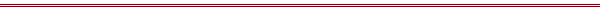 с. МогочиноО подготовке к пожароопасному сезону в лесах,на  территории Могочинского сельского поселения в 2024г.	В соответствии со статьей 4 Устава муниципального образования Могочинское сельское поселение, в целях обеспечения противопожарной безопасности населенных пунктов от лесных пожаров на территории Могочинского сельского поселения:ПОСТАНОВЛЯЮ:1.Утвердить План по проведению организационно-технических и превентивных мероприятий по защите населения Могочинского сельскогопоселения от лесных пожаров в 2024 году согласно приложения.2.Принять необходимые меры по обеспечению мер пожарной безопасности в пожароопасный период.3.Обеспечить приведение в исправное состояние источников противопожарного водоснабжения на территории  Могочинского сельскогопоселения.4.Организовать контроль и информирование населения по соблюдению правил пожарной безопасности в период массового посещения населением лесов.5.Определить и довести до населения сигналы оповещения, места сбора и порядок эвакуации6.Взять на учет всю приспособленную для целей пожаротушения технику в поселении, проверить её готовность и готовность привлекаемого населения к проведению практических мероприятий по тушению лесных пожаров, создать за счет средств резервного фонда по ликвидации ЧС необходимый запас ГСМ и других материально-технических средств7.Рекомендовать директорам школ (Уваров А.В., Захаренко Е.Н.) совместно с инспекторами ГПН, работниками лесного хозяйства организовать проведение дополнительных занятий с учащимися школ по правилам пожарной безопасности.8.Контроль за исполнением настоящего постановления оставляю за собой.Глава Администрации Могочинского сельского поселения								А.А.ТакленокПриложение к постановлениюМогочинского сельского поселения От 20 марта 2024г. №14                                   План по проведению организационно-технических и превентивныхмероприятий по защите населения Могочинского сельского поселенияот лесных пожаров в 2024 годуот «20» марта 2024 г.	                                                    № 14№п.п.Наименование мероприятийСрок исполнения Ответственные лица за исполнение1.Разработать и утвердить план мероприятий по предупреждению лесных пожаров, палов и их тушению в границах поселенияДо 15 апреляТакленок А.А.1.Проведение мероприятий по предупреждению и ограничению распространения лесных пожаров1-3 квартал2024г.Такленок А.А.2.Организация взаимодействия дежурных служб подразделений Молчановского сельского лесхоза, организаций с дежурной службой Администрации Молчановского района, с дежурными службами МЧС РФ по Томской области по вопросам информирования и оповещения населения о прогнозируемых и возникающих чрезвычайных ситуациях, по подготовке и обеспечению мер безопасности населения и территорий, приемах и способах защиты от них В течении всего пожароопасного периода и в ходе подготовки и проведения превентивных мероприятийТакленок А.А.3.Подготовить план по обеспечению пожарной безопасности населенных пунктовМогочинского сельского поселенияДо 20 апреляГорельский А.И. ( по согласованию)4.Провести заседание КЧС по предупреждению и ликвидации чрезвычайных ситуаций и обеспечению пожарной безопасности.До 20 апреляТакленок А.А.5.Организовать прикрытие населенных пунктов от лесных пожаров совместно с подразделениями Государственной противопожарной службой МЧС по Молчановскому районуДо 30 апреля   Горельский А.И. ( по согласованию)6.Подготовить в соответствии с действующим законодательством  добровольные пожарные формированияДо 10 маяТакленок А.А.Горельский А.И. ( по согласованию)7.Обеспечить создание за счет резервного фонда ГСМ и других материально-технических средств на пожароопасный периодДо 30 апреля      Такленок А.А.8.Определить сигналы, способы их доведения до населения, определить первоочередность эвакуации населения и материальных  средств, мест отгона КРС, организовать решение вопросов жизнеобеспечения эвакуируемого населения из очагов лесных пожаровДо 20 апреляТакленок А.А.  9.Провести очистку территорий населенных пунктов от сгораемого мусора, сухой травы.До  30 апреляТакленок А.А.10.Организовать информирование населения о возможных последствиях лесных пожаров в случае осложнения пожарной обстановки на территории поселенияПри осложнении обстановки Такленок А.А.11.Обеспечить координацию мероприятий по борьбе с лесными пожарами и сельскохозяйственными палами на территории поселения В течении пожароопасного периода  Такленок А.А.12Постоянно проводить разъяснительную работу среди населения с привлечением средств массовой информации, по неукоснительному выполнению требований пожарной безопасности при нахождении в лесу.В течении пожароопасного периода  . Такленок А.А.